Name _____________________________________________________________________ Period ___________Progressives Note TakingUse this graphic organizer to take notes on each of the progressives.ProgresiveNotes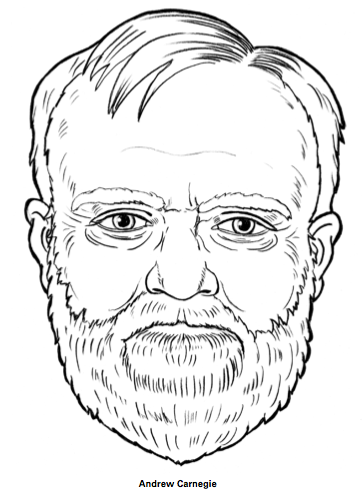  Known as the King of S____________, Carnegie was very generous. Later in his life he ________________________________________________________________.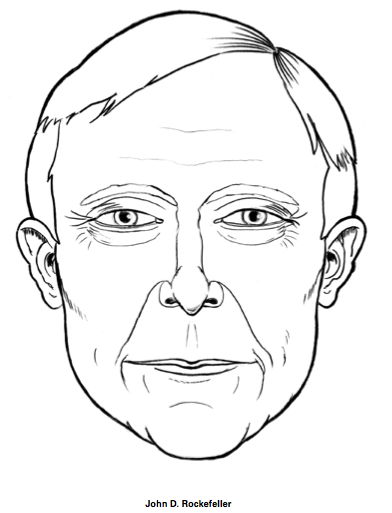  Founder of the _______________________________, Rockefeller controlled 90% of all oil production in the United States and became this country’s first ______________________.  Later in his life he gave substantial amounts of money to _________________________________________.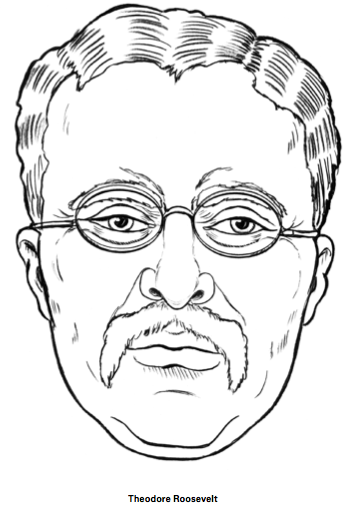  As President of the U.S., Roosevelt broke up ____________________________. Roosevelt did not want to destroy corporations, he just wanted to make sure that they serve the public. One of the companies he “____________________” was __________________________________.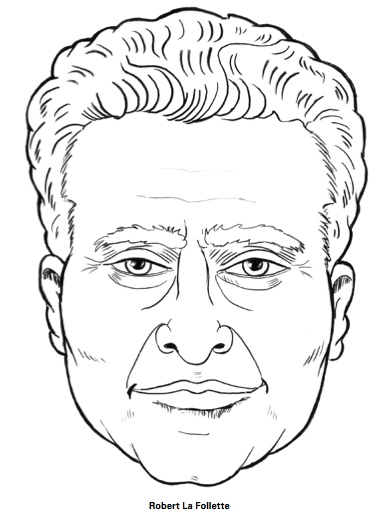 La Follette fought corruption in _______________________.  He was elected governor of Wisconsin where he instituted the _________________________.  He believed that all people should have a larger say in elections.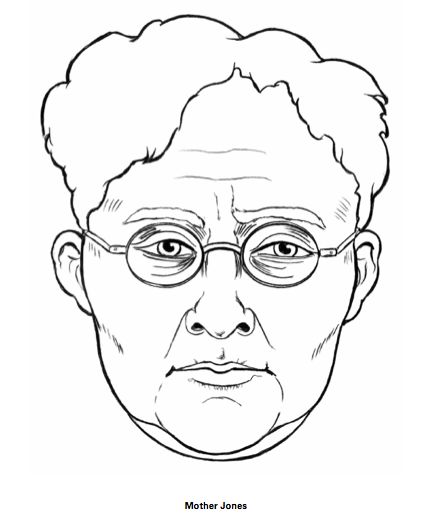 Mother Jones worked tirelessly to fight practices of ____________________ _______________. She also helped improve working conditions for adults.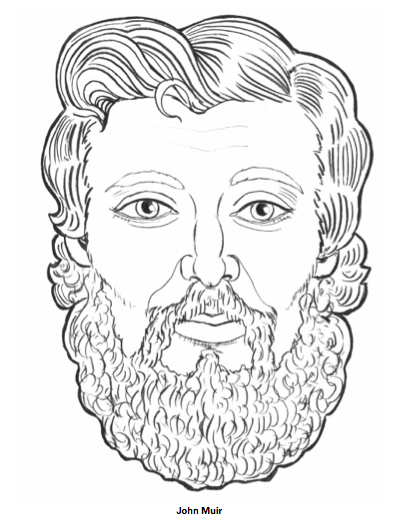 John Muir was a conservationist. He believed that government should protect nature and wildlife ( the _________________________________).  His writings and speeches helped to convince Congress to create Yosemite National Park.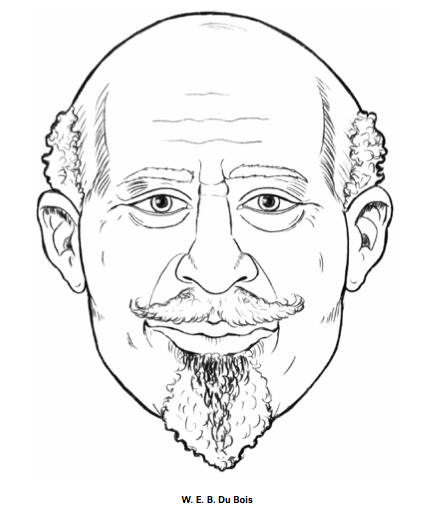 Du Bois fought against the Jim Crow laws of the South. He fought for ______________________________________________________________.  He helped to found the NAACP.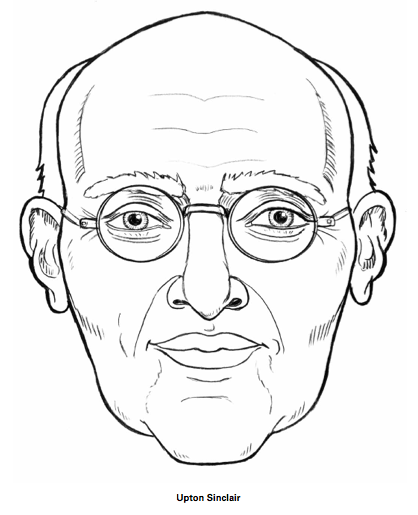 The author of the book The _____________________________, Sinclair told of the disgusting working conditions in Chicago’s meatpacking industry. The Jungle also told of how beef & sausages were processed.  This included meet being processed with ________________, poisoned bread, and __________________.  His writing led to the __________________________ _____________________________.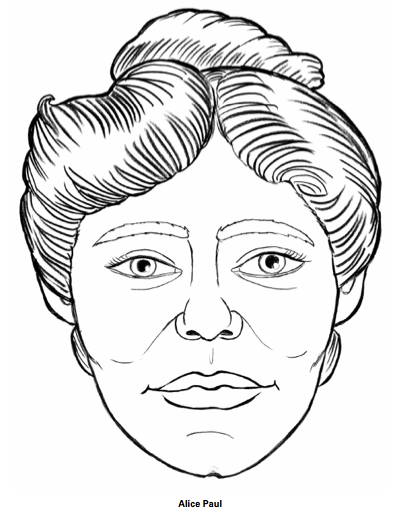 Fought for women’s rights.  Her protests led to the passing of the _______________________________________________ .  No longer could anyone be denied the right to _______________________ based on gender.  